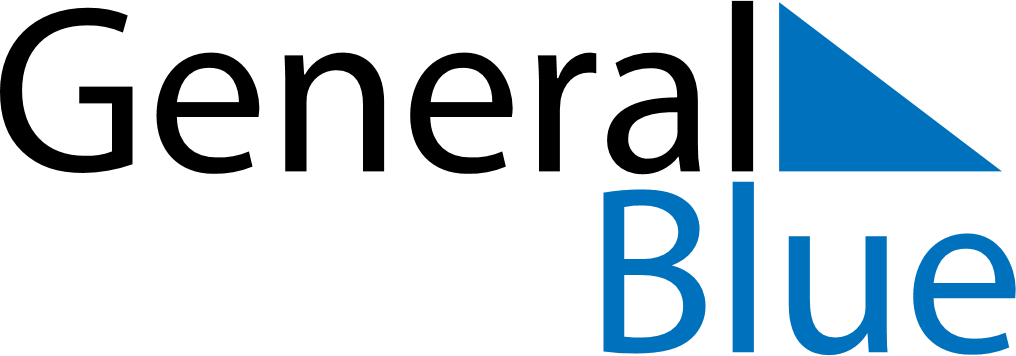 May 2021May 2021May 2021May 2021GrenadaGrenadaGrenadaMondayTuesdayWednesdayThursdayFridaySaturdaySaturdaySunday112Labour DayLabour Day3456788910111213141515161718192021222223Pentecost2425262728292930Whit Monday31